ETKİNLİK-7 MART AYIAmaçSağlığımız için temizliğin önemini kavrar.MateryalKartondan yapılmış küpKademeOkul öncesi, İlkokul OrtaokulSÜREÇEk-2 de resimlerin yer aldığı küp öğretmen tarafından birleştirilir.Öğretmen sınıftan gönüllü bir öğrenci seçer ve onu tahtaya kaldırır.Tahtaya çıkan öğrenci diğer sınıf arkadaşlarının görmeyeceği şekilde küpü atar ve gelen resmi arkadaşlarına sessiz sinema şeklinde anlatmaya çalışır.Öğrenciler tahtada sessiz sinemayı canlandıran arkadaşlarının anlattığı kavramı bildiğinde o kavram ile ilgili beyin fırtınası yaparlar.Etkinlik küp üzerindeki resimler bitene kadar devam eder.Etkinlik sonunda öğrencilerin duygu ve düşünceleri alınır.EK-2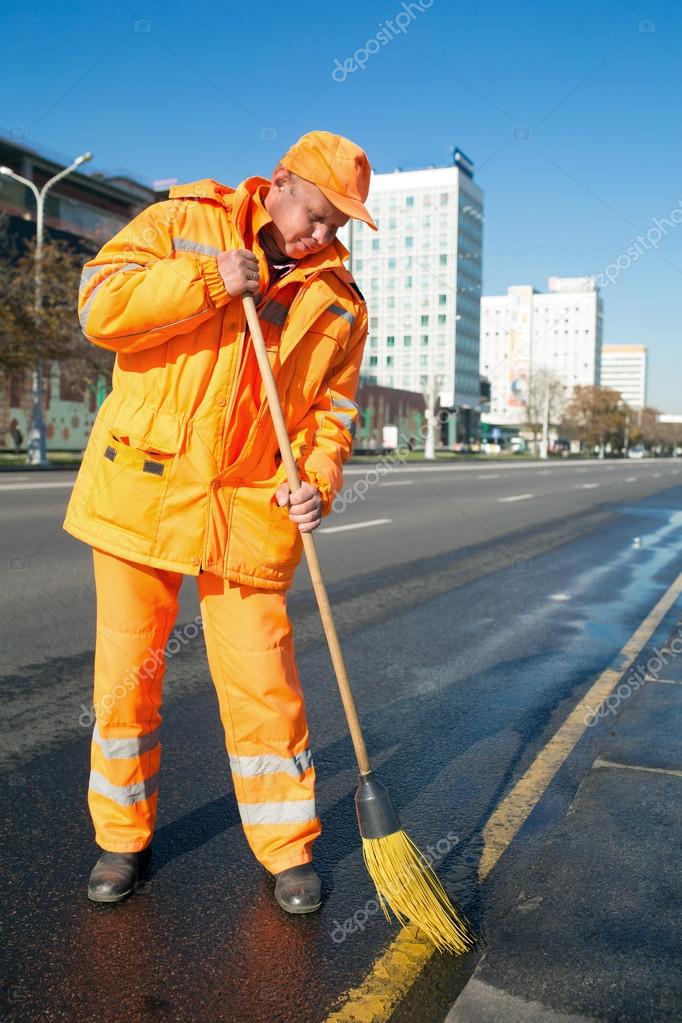 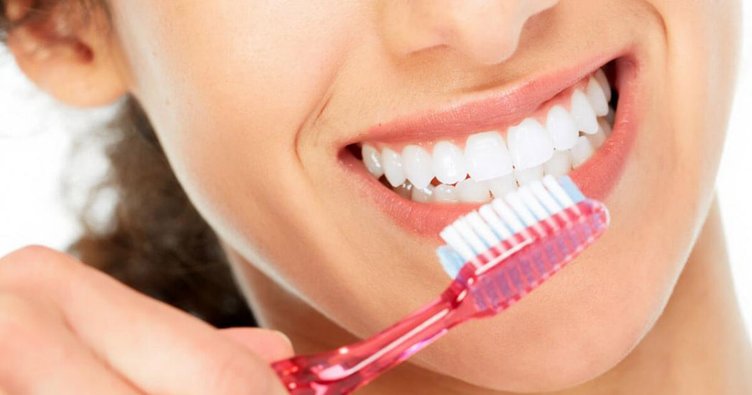 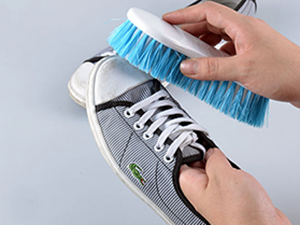 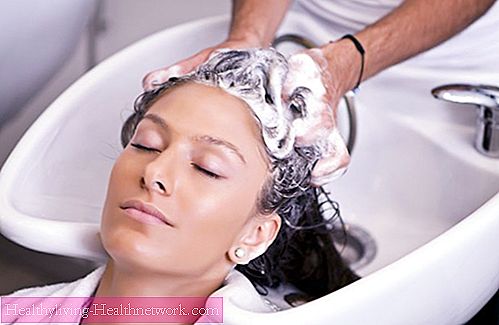 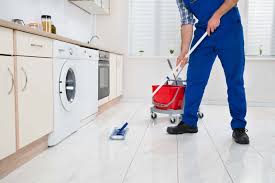 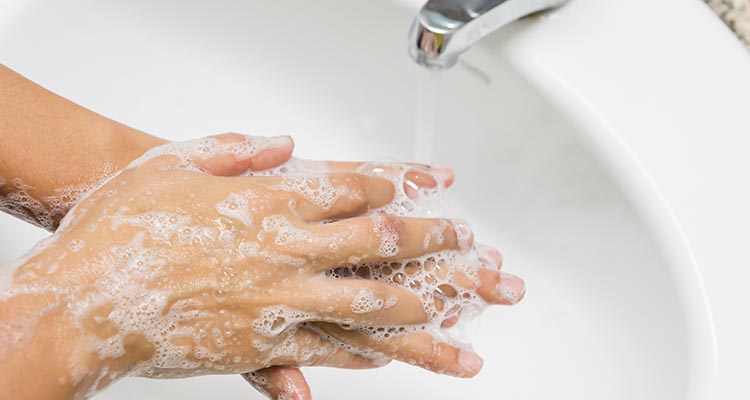 